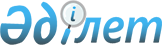 Арыс қаласы әкiмдiгiнiң 2016 жылғы 15 желтоқсандағы № 370 "Арыс қаласы аумағындағы көшпелі сауданы жүзеге асыру үшін арнайы орындарды белгілеу туралы" қаулысының күшін жою туралыОңтүстік Қазақстан облысы Арыс қаласы әкімдігінің 2017 жылғы 29 мамырдағы № 250 қаулысы. Оңтүстік Қазақстан облысының Әділет департаментінде 2017 жылғы 2 маусымда № 4115 болып тіркелді
      "Қазақстан Республикасындағы жергілікті мемлекеттік басқару және өзін-өзі басқару туралы" Қазақстан Республикасының 2001 жылғы 23 қаңтардағы Заңның 37 бабының 8-тармағына сәйкес, Арыс қаласының әкімдігі ҚАУЛЫ ЕТЕДІ:
      1. Арыс қаласы әкiмдiгiнiң 2016 жылғы 15 желтоқсандағы № 370 "Арыс қаласы аумағындағы көшпелі сауданы жүзеге асыру үшін арнайы орындарды белгілеу туралы" (Нормативтік құқықтық актілерді мемлекеттік тіркеу тізілімінде № 3949 тіркелген, 2017 жылғы 10 қаңтарда "Арыс ақиқаты" газетінде жарияланған) қаулысының күші жойылды деп танылсын.
      2. Арыс қаласы "Әкімінің аппараты" мемлекеттік мекемесі Қазақстан Республикасының заңнамалық актілерінде белгіленген тәртіпте:
      1) осы қаулыны Арыс қаласының аумағында таратылатын мерзімді баспа басылымдарында ресми жариялануын, сондай-ақ Қазақстан Республикасы нормативтік құқықтық актілерінің эталондық бақылау банкіне енгізу үшін Республикалық құқықтық ақпарат орталығына жіберуін;
      2) осы қаулыны Арыс қаласы әкімдігінің интернет-ресурсына орналастыруын қамтамасыз етсін.
      3. Осы қаулы оның алғашқы ресми жарияланған күнінен кейін күнтізбелік он күн өткен соң қолданысқа енгізіледі.
      4. Осы қаулының орындалуын бақылау қала әкімінің орынбасары С.Дәрібайға жүктелсін.
					© 2012. Қазақстан Республикасы Әділет министрлігінің «Қазақстан Республикасының Заңнама және құқықтық ақпарат институты» ШЖҚ РМК
				
      Қала әкімі

М.Қадырбек
